BİRİNCİ BÖLÜMAmaç, Kapsam, Dayanak ve TanımlarAmaçMADDE 1 – (1) Bu Yönetmeliğin amacı; Tekirdağ Namık Kemal Üniversitesine bağlı olarak kurulan Tekirdağ Namık Kemal Üniversitesi Türkçe Öğretimi Uygulama ve Araştırma Merkezinin amaçlarına, faaliyet alanlarına, yönetim organlarına ve bu organların görevlerine ilişkin usul ve esasları düzenlemektir.KapsamMADDE 2 – (1) Bu Yönetmelik; Tekirdağ Namık Kemal Üniversitesine bağlı olarak kurulan Tekirdağ Namık Kemal Üniversitesi Türkçe Öğretimi Uygulama ve Araştırma Merkezinin amaçlarına, faaliyet alanlarına, yönetim organlarına ve bu organların görevlerine ilişkin hükümleri kapsar.DayanakMADDE 3 – (1) Bu Yönetmelik, 4/11/1981 tarihli ve 2547 sayılı Yükseköğretim Kanununun 7 nci maddesinin birinci fıkrasının (d) bendinin (2) numaralı alt bendi ile 14 üncü maddesine dayanılarak hazırlanmıştır.TanımlarMADDE 4 – (1) Bu Yönetmelikte geçen;Merkez (TÖMER): Tekirdağ Namık Kemal Üniversitesi Türkçe Öğretimi Uygulama ve Araştırma Merkezini,Müdür: Merkezin Müdürünü,Müdür Yardımcısı: Merkezin Müdür Yardımcısını, ç) Rektör: Tekirdağ Namık Kemal Üniversitesi Rektörünü,Üniversite: Tekirdağ Namık Kemal Üniversitesini,Yönetim Kurulu: Merkezin Yönetim Kurulunu, ifade eder.İKİNCİ BÖLÜMMerkezin Amaçları ve Faaliyet AlanlarıMerkezin amaçlarıMADDE 5 – (1) Merkezin amaçları şunlardır:Türkçeyi öğretmek, dil öğrenme ve öğretme yöntemleri ile tekniklerini geliştirerek bunları uygulamak.Türk topluluklarının farklı coğrafyalarda oluşturdukları dil, tarih ve edebiyat eserleri gibi kültür eserlerini incelemek.Türk kültürünün çevre kültürlerle olan dil ve edebiyat ilişkilerini araştırmak ve bu alanda bilimsel, kültürel ve sanatsal etkinliklerde bulunmak.Faaliyet alanlarıMADDE 6 – (1) Merkezin faaliyet alanları şunlardır:Yurt içinde ve yurt dışında Türkçe öğretmek, Türkiye’yi ve Türk kültürünü tanıtmak amacıyla birimler oluşturmak,Üniversiteler ve ilgili kamu kurum ve kuruluşları ile Türkçenin yabancı dil olarak öğretimi konusunda çalışmalar yaparak ortak eğitim-öğretim, araştırma, uygulama ve yayın faaliyetlerinde bulunmak,Merkezin amacı doğrultusunda araştırma ve uygulamaları teşvik etmek, seminer, kurs ve toplantılar düzenlemek,ç) Türkçeyi yabancılara en iyi şekilde öğretmek, Türkiye’yi ve Türk kültürünü tanıtmak amacıyla yurt içi ve yurt dışı gezileri düzenlemek,Türkçenin yabancılara öğretimi konusunda programlar hazırlayıp yöntemler geliştirmek, bu konu ile ilgili yurt içindeki ve yurt dışındaki çeşitli kurum ve kuruluşlarla ortak çalışmalar yapmak,Türkçeyi öğreten ve Türkiye’yi tanıtan film, sesli ve görüntülü kasetler hazırlamak; kitap, dergi, bülten, rapor, proje ve broşür yayımlamak,Yurt dışındaki üniversitelerin Türkoloji bölümü öğrencilerine ve Türkiye’deki üniversitelerin Türk Dili, Dilbilim gibi bölümlerinin son sınıf öğrencilerine ve mezunlarına mesleki tecrübeye yönelik uygulama programları düzenlemek, staj yaptırmak, gerektiğinde bu çalışmalarla ilgili sertifikalar vermek,Türkçenin yabancılara öğretiminin daha verimli hâle getirilmesi için Türkçe ile diğer dillerin öğretimi arasında karşılaştırmalı çalışmalar yapmak,ğ) Bilimsel çalışmaları desteklemek amacıyla diğer dillerden çeviriler yapmak,Dil sınavları düzenlemek.ÜÇÜNCÜ BÖLÜMMerkezin Yönetim Organları ve GörevleriYönetim organlarıMADDE 7 – (1) Merkez aşağıdaki yönetim organlarından oluşur:Müdür,Müdür Yardımcısı,Yönetim Kurulu.Müdür ve görevleriMADDE 8 – (1) Müdür, Rektör tarafından Merkezin faaliyet alanında belirtilen konularla ilgili anabilim dallarında görevli Üniversitenin öğretim elemanları arasından üç yıl süreyle görevlendirilir. Süresi biten Müdür yeniden görevlendirilebilir.Müdürün görevleri şunlardır:Merkezi temsil etmek,Merkezin kurullarına başkanlık etmek, bu kurullarda alınan kararları uygulamak ve birimler arasında düzenli çalışmayı sağlamak,Merkezin ödenek ve kadro ihtiyaçlarını gerekçesi ile birlikte Rektörlüğe bildirmek,ç) Merkezin birimleri ve her düzeyde personeli üzerinde genel gözetim ve denetim görevini yapmak.Müdür, Merkezin öğretim kapasitesinin verimli bir şekilde kullanılmasından, geliştirilmesinden, eğitim-öğretim, araştırma, uygulama, yayın faaliyetlerinin düzenli bir şekilde yürütülmesinden, bütün faaliyetlerin gözetim ve denetiminin yapılmasından ve sonuçlarının alınmasından Rektöre karşı birinci derecede sorumludur.Müdür YardımcısıMADDE 9 – (1) Müdür Yardımcısı; Müdürün önereceği Merkezde görev yapan öğretim elemanları arasından Rektör tarafından görevlendirilir. Müdür Yardımcısının görev süresi üç yıldır.Yönetim Kurulu ve görevleriMADDE 10 – (1) Yönetim Kurulu; Müdür, Müdür Yardımcısı ve Üniversiteden beş öğretim üyesi olmak üzere toplam yedi üyeden oluşur. Öğretim üyeleri Müdürün önerisi üzerine Rektör tarafından üç yıllığına görevlendirilir. Süresi dolan üye yeniden üç yıllığına görevlendirilebilir. Herhangi bir nedenle görevinden ayrılan üyenin yerine aynı yöntemle yeni bir üye görevlendirilir.(2) Yönetim Kurulunun görevleri şunlardır:Merkezin eğitim-öğretim, bilimsel araştırma ve yayın faaliyetleri ile ilgili kararlar almak, bu faaliyetlere ilişkin esasları belirlemek,Merkezle ilgili düzenleyici işlemleri hazırlamak,Merkezin yıllık eğitim-öğretim program ve takvimini inceleyerek karara bağlamak,ç) Merkezde görev yapan okutmanların yetiştirilmesi için planlar hazırlamak ve eğitim programları ile ilgili esasları düzenlemek,Merkezde birimler oluşturulması ile ilgili esasları belirlemek,Eğitim, araştırma ve yayın çalışmaları için geçici çalışma grupları, eğitim koordinatörlükleri oluşturmak,Merkezin öğretim programlarından alınacak ücretleri belirlemek,Yeni birimler oluşturmak ve mevcut birimlerden kapatılması gerekli görülenler konusunda önerilerde bulunmak.DÖRDÜNCÜ BÖLÜMÇeşitli ve Son HükümlerBirimlerMADDE 11 – (1) Merkezin amacı ve faaliyet alanları konusunda çalışmalar yapmak üzere öğrenci sayısına göre birimler oluşturulabilir.Personel ihtiyacıMADDE 12 – (1) Merkezin akademik, teknik ve idari personel ihtiyacı, 2547 sayılı Kanunun 13 üncü maddesine göre Rektör tarafından görevlendirilecek personelce karşılanır.Hüküm bulunmayan hallerMADDE 13 – (1) Bu Yönetmelikte hüküm bulunmayan hâllerde, ilgili diğer mevzuat hükümleri uygulanır.YürürlükMADDE 14 – (1) Bu Yönetmelik yayımı tarihinde yürürlüğe girer.YürütmeMADDE 15 – (1) Bu Yönetmelik hükümlerini Tekirdağ Namık Kemal Üniversitesi Rektörü yürütür.   *Resmi Gazete Tarihi: 12.08.2013 Resmi Gazete Sayısı: 28733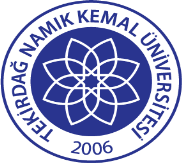 TNKÜ TÜRKÇE ÖĞRETİMİ UYGULAMA VE ARAŞTIRMA MERKEZİ YÖNETMELİĞİDoküman No: EYS-YNT-007TNKÜ TÜRKÇE ÖĞRETİMİ UYGULAMA VE ARAŞTIRMA MERKEZİ YÖNETMELİĞİHazırlama Tarihi: 10.11.2021TNKÜ TÜRKÇE ÖĞRETİMİ UYGULAMA VE ARAŞTIRMA MERKEZİ YÖNETMELİĞİRevizyon Tarihi: --TNKÜ TÜRKÇE ÖĞRETİMİ UYGULAMA VE ARAŞTIRMA MERKEZİ YÖNETMELİĞİRevizyon No: 0TNKÜ TÜRKÇE ÖĞRETİMİ UYGULAMA VE ARAŞTIRMA MERKEZİ YÖNETMELİĞİToplam Sayfa Sayısı: 3